Parkhead Citizens Advice Bureau						        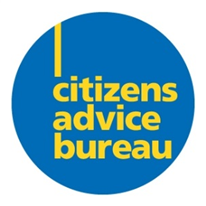 Job Title: 		Development & Fundraising OfficerResponsible to:	CEO & in their absence Assistant ManagerHours of Work:	21-28 hours per week (options for flexible hours and home working)Salary Scale:	£27,000 –£30,000 (plus NI & employer pension costs)  pro rata  for 3-4 days  a week, (options for flexible and remote working)Location: 		1353 Gallowgate, Glasgow. G31 4DN Type of Contract:  	Funding currently in place and we have consistently had funding for this post for 25 years Parkhead CAB was set up in 1990.  We’re a community-based service, managed by people who live and/or work locally or who have an interest in our work. We exist to 'positively change lives through a rights-based advice and information service' and our underpinning aims are to:Tackle povertyPromote social justiceSupport volunteeringEncourage learning and development Strengthen the Third SectorOur funding comes from a variety of sources including National and Local Government, Charitable organisations and Trusts.  This is a key post within our organisation and enables us to deliver on our aims and make a real difference to our clients and the community we serve.  Purpose of the roleTo work with the CEO and Board to develop and implement a business and fundraising / sustainability strategy for the CABTo generate unrestricted income with agreed targets for the CAB through providing a consultancy service to third sector organisations To build and maintain relationships with funders and other stakeholdersTo help promote the work of the CABTo contribute to the successful delivery of specific projects as and when requiredActivities / responsibilities / outputsFunding research / intelligence – monitor funding environment and research specific opportunitiesDraft applications seeking funds for the CABDraft applications seeking funds for paying clientsMaintain spreadsheets & databases as requiredDraft proposals to provide consultancy support Networking / promotion – online and in personPlan and oversee work of fundraising and communications volunteersWork with the Fundraising Sub –Committee of the Board of Trustees Key Performance IndicatorsAccurate and up to date records Enquiries / requests for supportApplications submitted / successful (for CAB * and clients **)Hours of consultancy support provided / invoiced forClient feedback and satisfaction Person SpecificationsEssential:Minimum 2 years track record of securing funds from a variety of sources and contracts and working with a range of third sector organisationsExcellent written and oral communication skillsGood IT & Digital skills including social media and digital platforms and media software such as photoshop, imovie, Canva etc. Research and analysis skills to provide evidence for proposals and submissions Excellent networking abilities and public presentation skillsAbility to influence stakeholders and foster positive relationshipsDesirable: Current member or willing to become a member of the Chartered Institute of Fundraising Knowledge of the Advice Sector including environmental factors that may affect future strategy and fundingEvent management experience including fundraisers, conferences and promotional eventsPersonal attributesFriendly and supportive, a positive ‘can do’ attitudeConscientious and commitment to the work of CABAttention to detailAble to maintain confidentiality and build trustAble to work on own initiative as well as part of a team and communicate and engage well with others. 